Publicado en Zaragoza el 08/09/2020 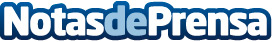 Nintendo switch, el pack perfecto por TuPack.orgEl mercado de la videoconsola es uno de los más saturados actualmente, ya que gran parte de las empresas punteras tienen buenas y muy jugosas propuestas para ofrecerle horas incontables de entretenimiento al usuario. Pues aquí vienen los motivos por los que considerar la Nintendo Switch como el pack perfecto para pasar horas y horas de infinita diversiónDatos de contacto:Arturo670986900Nota de prensa publicada en: https://www.notasdeprensa.es/nintendo-switch-el-pack-perfecto-por-tupack-org Categorias: Imágen y sonido Juegos Consumo Gaming http://www.notasdeprensa.es